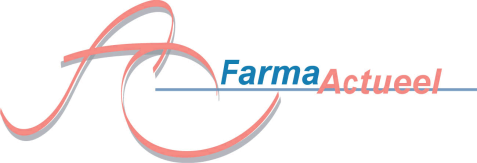 Post-EULAR/ASCO en Financiering innovatieve geneesmiddelen anno 2016 Voor Poliklinische en Ziekenhuis apothekersDonderdag 18 juni 2015, PEC Zwolle Stadion 09.30-15.30 uurFarmaActueel organiseert het Post-Congres met een themamiddag over Budgetimpact van Nieuwe Geneesmiddelen. Het Post-Congres geeft een review van twee belangrijke internationale medische congressen, zoals de EULAR (reumatologie) en ASCO (Oncologie). Een keur aan deskundige sprekers brengen u op de hoogte van de laatste ontwikkelingen. De themamiddag gaat over de financiering en budgetimpact van nieuwe Geneesmiddelen. Wat mag u verwachten in de komende jaren en hoe gaan we dat bekostigen? Accreditatie is aangevraagd. Deelname gratis. Schrijf snel in.09.30-10.00	OntvangstOchtend programma: 10.00-12.30 Post-EULAR en Post-ASCO	Locatie PEC-Zwolle stadion
Ondersteund door Abbvie, Roche, Amgen en Janssen.

10.00-11.00 Post-EULAR	Sprekers nog niet bekend
11.00-12.30 Post-ASCO	Dr. Jan Cornelissen, (HOVON), Dr Niels van der Donk (VUmc) en …Middag programma: 13.30-15.30 Financiering innovatieve geneesmiddelen anno 2016, hoe nu verder?  Locatie PEC-Zwolle stadionOndersteund door Amgen
13.30	Harrie Kemna	(NVZ)			Budgetverdeling in ziekenhuizen bij groot budgetimpact
14.00	Henk van Vlie	t			Procedure aanvraag add-on en visie VWS/NZa
14.20	Dr. Peter Roos (Erasmus MC)	Budgetimpact in ziekenhuisapotheken
14.50	Peter de Braal (Achmea)		Zorgverzekeraar en budgetimpact
15.15	Discussie
15.30	Einde Tip: Combineer dit symposium met de NVZA-cursus Zorgcontractering in de Isala Klinieken (10 min lopen) van 16.00-19.00 uurNaam:		……………………………………………………Apotheek:	……………………………………………………Telefoon	……………………………………………………Emailadres	…………………………………………………..BIG nummer	……………………………………………………Inschrijving uitsluitend per incasso € 100,- ex BTW. Ondergetekende machtigt Berifarm BV éénmalig het bedrag van af te schrijven van banknr/giro…………..……………………………. t.n.v. ………………………………… te  ……………........
Wil het symposium graag bijwonenDit antwoordformulier graag zo spoedig mogelijk, maar uiterlijk vóór 11 juni 2015 opsturen naar FarmaActueel, Pieter Breughelstraat 25, 3583 SH Utrecht of fax 0842286570 of mailen naar info@farmaactueel.nl